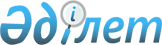 О внесении изменений в решение Астраханского районного маслихата от 21 декабря 2012 года № 5С-12-2 "О районном бюджете на 2013-2015 годы"
					
			Утративший силу
			
			
		
					Решение Астраханского районного маслихата Акмолинской области от 31 мая 2013 года № 5С-17-1. Зарегистрировано Департаментом юстиции Акмолинской области 19 июня 2013 года № 3762. Утратило силу в связи с истечением срока применения - (письмо Астраханского районного маслихата Акмолинской области от 5 ноября 2014 года № 116)      Сноска. Утратило силу в связи с истечением срока применения - (письмо Астраханского районного маслихата Акмолинской области от 05.11.2014 № 116).      Примечание РЦПИ.

      В тексте документа сохранена пунктуация и орфография оригинала.

      В соответствии с пунктом 4 статьи 106 Бюджетного кодекса Республики Казахстан от 4 декабря 2008 года, подпунктом 1) пункта 1 статьи 6 Закона Республики Казахстан от 23 января 2001 года «О местном государственном управлении и самоуправлении в Республике Казахстан», Астраханский районный маслихат РЕШИЛ:



      1. Внести в решение Астраханского районного маслихата «О районном бюджете на 2013-2015 годы» от 21 декабря 2012 года № 5С-12-2 (зарегистрированное в Реестре государственной регистрации нормативных правовых актов № 3578, опубликовано 11 января 2013 года в районной газете «Маяк») следующие изменения:



      пункт 1 изложить в новой редакции:



      «1. Утвердить районный бюджет на 2013-2015 годы, согласно приложениям 1, 2 и 3 соответственно, в том числе на 2013 год в следующих объемах:



      1) доходы - 2214354,4 тысяч тенге в том числе:



      налоговые поступления – 338472,0 тысяч тенге;



      неналоговые поступления – 14759,4 тысяч тенге;



      поступления от продажи основного капитала – 8686,0 тысяч тенге;



      поступления трансфертов – 1852437,0 тысяч тенге;



      2) затраты – 2275146,8 тысяч тенге;



      3) чистое бюджетное кредитование – 11677,9 тысяч тенге, в том числе:



      бюджетные кредиты – 15579,9 тысяч тенге;



      погашение бюджетных кредитов – 3902,0 тысяч тенге;



      4) сальдо по операциям с финансовыми активами – 28500,0 тысяч тенге:



      приобретение финансовых активов – 28500,0 тысяч тенге;



      поступления от продажи финансовых активов государства – 0 тысяч тенге;



      5) дефицит (профицит) бюджета – -100970,3 тысяч тенге;



      6) финансирование дефицита (использование профицита) бюджета – 100970,3 тысяч тенге».



      приложения 1, 6 к указанному решению изложить в новой редакции, согласно приложениям 1, 2 к настоящему решению.



      2. Настоящее решение вступает в силу со дня государственной регистрации в Департаменте юстиции Акмолинской области и вводится в действие с 1 января 2013 года.      Председатель сессии

      Астраханского районного

      маслихата                                  Ж. Ибраимбеков      Исполняющий обязанности

      секретаря Астраханского

      районного маслихата                        Д. Сагадатов      СОГЛАСОВАНО      Аким Астраханского района                  Т. Ерсеитов

Приложение 1     

к решению Астраханского

районного маслихата от

31 мая 2013 года   

№ 5С-17-1      Приложение 1     

к решению Астраханского

районного маслихата от

21 декабря 2012 года 

№ 5С-12-2       

Районный бюджет на 2013 год

Приложение 2     

к решению Астраханского

районного маслихата от

31 мая 2013 года   

№ 5С-17-1      Приложение 6     

к решению Астраханского

районного маслихата от

21 декабря 2012 года 

№ 5С-12-2       

Бюджетные программы аульных (сельских) округов на 2013 год
					© 2012. РГП на ПХВ «Институт законодательства и правовой информации Республики Казахстан» Министерства юстиции Республики Казахстан
				категориякатегориякатегориякатегорияСумма, тысяч тенгеклассклассклассСумма, тысяч тенгеподклассподклассСумма, тысяч тенгеНаименованиеСумма, тысяч тенгеI. ДОХОДЫ2214354,41Налоговые поступления338472,001Подоходный налог15800,02Индивидуальный подоходный налог15800,003Социальный налог146620,01Социальный налог146620,004Налоги на собственность161636,01Налоги на имущество121211,03Земельный налог5190,04Налог на транспортные средства27660,05Единый земельный налог7575,005Внутренние налоги на товары, работы и услуги11436,02Акцизы2431,03Поступления за использование природных и других ресурсов4287,04Сборы за ведение предпринимательской и профессиональной деятельности4678,05Налог на игорный бизнес40,008Обязательные платежи, взимаемые за совершение юридически значимых действий и (или) выдачу документов уполномоченными на то государственными органами или должностными лицами2980,01Государственная пошлина2980,02Неналоговые поступления14759,401Доходы от государственной собственности1747,41Поступления части чистого дохода государственных предприятий19,45Доходы от аренды имущества, находящегося в государственной собственности1720,07Вознаграждение по кредитам, выданных из государственного бюджета8,002Поступления от реализации товаров (работ, услуг) государственными учреждениями, финансируемыми из государственного бюджета160,01Поступления от реализации товаров (работ, услуг) государственными учреждениями, финансируемыми из государственного бюджета160,004Штрафы, пени, санкции, взыскания, налагаемые государственными учреждениями, финансируемыми из государственного бюджета, а также содержащимися и финансируемыми из бюджета (сметы расходов) Национального Банка Республики Казахстан4560,01Штрафы, пени, санкции, взыскания, налагаемые государственными учреждениями, финансируемыми из государственного бюджета, а также содержащимися и финансируемыми из бюджета (сметы расходов) Национального Банка Республики Казахстан, за исключением поступлений от организаций нефтяного сектора4560,006Прочие неналоговые поступления8292,01Прочие неналоговые поступления8292,03Поступления от продажи основного капитала8686,001Продажа государственного имущества, закрепленного за государственными учреждениями686,01Продажа государственного имущества, закрепленного за государственными учреждениями686,003Продажа земли и нематериальных активов8000,01Продажа земли8000,04Поступления трансфертов1852437,002Трансферты из вышестоящих органов государственного управления1852437,02Трансферты из областного бюджета1852437,0Функциональная группаФункциональная группаФункциональная группаФункциональная группаСуммаАдминистратор бюджетных программАдминистратор бюджетных программАдминистратор бюджетных программСуммаПрограммаПрограммаСуммаНаименованиеСуммаII. ЗАТРАТЫ2275146,81Государственные услуги общего характера211385,7112Аппарат маслихата района (города областного значения)13872,0001Услуги по обеспечению деятельности маслихата района (города областного значения)13832,0003Капитальные расходы государственного органа40,0122Аппарат акима района (города областного значения)59200,2001Услуги по обеспечению деятельности акима района (города областного значения)59060,2003Капитальные расходы государственного органа140,0123Аппарат акима района в городе, города районного значения, поселка, аула (села), аульного (сельского) округа117470,8001Услуги по обеспечению деятельности акима района в городе, города районного значения, поселка, аула (села), аульного (сельского) округа114587,8022Капитальные расходы государственного органа2883,0459Отдел экономики и финансов района (города областного значения)20842,7001Услуги по реализации государственной политики в области формирования и развития экономической политики, государственного планирования, исполнения бюджета и управления коммунальной собственностью района (города областного значения)19355,7003Проведение оценки имущества в целях налогообложения277,0010Приватизация, управление коммунальным имуществом, постприватизационная деятельность и регулирование споров, связанных с этим535,0011Учет, хранение, оценка и реализация имущества, поступившего в коммунальную собственность535,0015Капитальные расходы государственного органа140,02Оборона10720,9122Аппарат акима района (города областного значения)10720,9005Мероприятия в рамках исполнения всеобщей воинской обязанности2065,0006Предупреждение и ликвидация чрезвычайных ситуаций масштаба района (города областного значения)8655,93Общественный порядок, безопасность, правовая, судебная, уголовно-исполнительная деятельность900,0458Отдел жилищно-коммунального хозяйства, пассажирского транспорта и автомобильных дорог района (города областного значения)900,0021Обеспечение безопасности дорожного движения в населенных пунктах900,04Образование1410676,7464Отдел образования района (города областного значения)1260954,7001Услуги по реализации государственной политики на местном уровне в области образования12924,2003Общеобразовательное обучение1005764,0005Приобретение и доставка учебников, учебно-методических комплексов для государственных учреждений образования района (города областного значения)5907,0006Дополнительное образование для детей17524,0009Обеспечение деятельности организаций дошкольного воспитания и обучения62422,0012Капитальные расходы государственного органа420,0015Ежемесячные выплаты денежных средств опекунам (попечителям) на содержание ребенка - сироты (детей-сирот), и ребенка (детей), оставшегося без попечения родителей11281,0020Обеспечение оборудованием, программным обеспечением детей-инвалидов, обучающихся на дому151,0040Реализация государственного образовательного заказа в дошкольных организациях образования65916,0067Капитальные расходы подведомственных государственных учреждений и организаций78645,5467Отдел строительства района (города областного значения)149722,0037Строительство и реконструкция объектов образования149722,06Социальная помощь и социальное обеспечение73943,7123Аппарат акима района в городе, города районного значения, поселка, аула (села), аульного (сельского) округа16459,0003Оказание социальной помощи нуждающимся гражданам на дому16459,0451Отдел занятости и социальных программ района (города областного значения)57484,7001Услуги по реализации государственной политики на местном уровне в области обеспечения занятости и реализации социальных программ для населения17552,7002Программа занятости20256,0005Государственная адресная социальная помощь3069,0006Оказание жилищной помощи612,0007Социальная помощь отдельным категориям нуждающихся граждан по решениям местных представительных органов4028,0010Материальное обеспечение детей-инвалидов, воспитывающихся и обучающихся на дому363,0011Оплата услуг по зачислению, выплате и доставке пособий и других социальных выплат284,0016Государственные пособия на детей до 18 лет8025,0017Обеспечение нуждающихся инвалидов обязательными гигиеническими средствами и предоставление услуг специалистами жестового языка, индивидуальными помощниками в соответствии с индивидуальной программой реабилитации инвалида2955,0021Капитальные расходы государственного органа340,07Жилищно-коммунальное хозяйство262489,3123Аппарат акима района в городе, города районного значения, поселка, аула (села), аульного (сельского) округа23118,8008Освещение улиц населенных пунктов8318,8009Обеспечение санитарии населенных пунктов1032,2010Содержание мест захоронений и погребение безродных5195,0011Благоустройство и озеленение населенных пунктов8572,8458Отдел жилищно-коммунального хозяйства, пассажирского транспорта и автомобильных дорог района (города областного значения)47712,5003Организация сохранения государственного жилищного фонда3000,0012Функционирование системы водоснабжения и водоотведения3594,6018Благоустройство и озеленение населенных пунктов27117,9026Организация эксплуатации тепловых сетей, находящихся в коммунальной собственности районов (городов областного значения)14000,0467Отдел строительства района (города областного значения)191658,0003Проектирование, строительство и (или) приобретение жилья коммунального жилищного фонда2390,0004Проектирование, развитие, обустройство и (или) приобретение инженерно-коммуникационной инфраструктуры1260,0058Развитие системы водоснабжения и водоотведения в сельских населенных пунктах188008,08Культура, спорт, туризм и информационное пространство102135,9455Отдел культуры и развития языков района (города областного значения)75597,0001Услуги по реализации государственной политики на местном уровне в области развития языков и культуры5262,0003Поддержка культурно-досуговой работы39356,0006Функционирование районных (городских) библиотек16495,0007Развитие государственного языка и других языков народа Казахстана5992,0032Капитальные расходы подведомственных государственных учреждений и организаций8492,0456Отдел внутренней политики района (города областного значения)11781,4001Услуги по реализации государственной политики на местном уровне в области информации, укрепления государственности и формирования социального оптимизма граждан6113,4002Услуги по проведению государственной информационной политики через газеты и журналы4366,0003Реализация мероприятий в сфере молодежной политики1302,0465Отдел физической культуры и спорта района (города областного значения)14757,5001Услуги по реализации государственной политики на местном уровне в сфере физической культуры и спорта4672,5004Капитальные расходы государственного органа3200,0006Проведение спортивных соревнований на районном (города областного значения) уровне2649,0007Подготовка и участие членов сборных команд района (города областного значения) по различным видам спорта на областных спортивных соревнованиях4236,010Сельское, водное, лесное, рыбное хозяйство, особо охраняемые природные территории, охрана окружающей среды и животного мира, земельные отношения85485,0459Отдел экономики и финансов района (города областного значения)4062,0099Реализация мер по оказанию социальной поддержки специалистов4062,0462Отдел сельского хозяйства района (города областного значения)9435,6001Услуги по реализации государственной политики на местном уровне в сфере сельского хозяйства7231,6006Капитальные расходы государственного органа2204,0463Отдел земельных отношений района (города областного значения)12206,5001Услуги по реализации государственной политики в области регулирования земельных отношений на территории района (города областного значения)9667,5004Организация работ по зонированию земель2539,0473Отдел ветеринарии района (города областного значения)59780,9001Услуги по реализации государственной политики на местном уровне в сфере ветеринарии5995,9003Капитальные расходы государственного органа214,3007Организация отлова и уничтожения бродячих собак и кошек728,9010Проведение мероприятий по идентификации сельскохозяйственных животных1045,8011Проведение противоэпизоотических мероприятий51796,011Промышленность, архитектурная, градостроительная и строительная деятельность27297,8467Отдел строительства района (города областного значения)7495,0001Услуги по реализации государственной политики на местном уровне в области строительства7430,0017Капитальные расходы государственного органа65,0468Отдел архитектуры и градостроительства района (города областного значения)19802,8001Услуги по реализации государственной политики в области архитектуры и градостроительства на местном уровне4622,8003Разработка схем градостроительного развития территории района и генеральных планов населенных пунктов15100,0004Капитальные расходы государственного органа80,012Транспорт и коммуникации19270,0123Аппарат акима района в городе, города районного значения, поселка, аула (села), аульного (сельского) округа1255,0013Обеспечение функционирования автомобильных дорог в городах районного значения, поселках, аулах (селах), аульных (сельских) округах1255,0458Отдел жилищно-коммунального хозяйства, пассажирского транспорта и автомобильных дорог района (города областного значения)18015,0023Обеспечение функционирования автомобильных дорог 18015,013Прочие40581,4123Аппарат акима района в городе, города районного значения, поселка, аула (села), аульного (сельского) округа20228,0040Реализация мер по содействию экономическому развитию регионов в рамках Программы "Развитие регионов"20228,0458Отдел жилищно-коммунального хозяйства, пассажирского транспорта и автомобильных дорог района (города областного значения)7749,0001Услуги по реализации государственной политики на местном уровне в области жилищно-коммунального хозяйства, пассажирского транспорта и автомобильных дорог7619,0013Капитальные расходы государственного органа130,0459Отдел экономики и финансов района (города областного значения)7000,0012Резерв местного исполнительного органа района (города областного значения)7000,0469Отдел предпринимательства района (города областного значения)5604,4001Услуги по реализации государственной политики на местном уровне в области развития предпринимательства и промышленности5604,414Обслуживание долга8,0459Отдел экономики и финансов района (города областного значения)8,0021Обслуживание долга местных исполнительных органов по выплате вознаграждений и иных платежей по займам из областного бюджета8,015Трансферты30252,4459Отдел экономики и финансов района (города областного значения)30252,4006Возврат неиспользованных (недоиспользованных) целевых трансфертов29625,3016Возврат использованных не по целевому назначению целевых трансфертов627,1III. Чистое бюджетное кредитование11677,9Бюджетные кредиты15579,910Сельское, водное, лесное, рыбное хозяйство, особо охраняемые природные территории, охрана окружающей среды и животного мира, земельные отношения15579,9459Отдел экономики и финансов района (города областного значения)15579,9018Бюджетные кредиты для реализации мер социальной поддержки специалистов15579,9Погашение бюджетных кредитов3902,05Погашение бюджетных кредитов3902,01Погашение бюджетных кредитов3902,01Погашение бюджетных кредитов, выданных из государственного бюджета3902,0IV. Сальдо по операциям с финансовыми активами28500,0Приобретение финансовых активов28500,013Прочие28500,0458Отдел жилищно-коммунального хозяйства, пассажирского транспорта и автомобильных дорог района (города областного значения)28500,0065Формирование или увеличение уставного капитала юридических лиц28500,0Поступления от продажи финансовых активов государства0,0V. Дефицит (профицит) бюджета-100970,3VI. Финансирование дефицита (использование профицита) бюджета100970,3№ п/п№ п/п№ п/п№ п/пСумма, тысяч тенгеАБПАБПАБПСумма, тысяч тенгеПрограммаПрограммаСумма, тысяч тенгеНаименованиеСумма, тысяч тенгеВсего178531,61Астраханский сельский округ42313,9123001Услуги по обеспечению деятельности акима района в городе, города районного значения, поселка, аула (села), аульного (сельского) округа13613,9003Оказание социальной помощи нуждающимся гражданам на дому3916,0008Освещение улиц населенных пунктов6900,0009Обеспечение санитарии населенных пунктов711,2010Содержание мест захоронений и погребение безродных5149,0011Благоустройство и озеленение населенных пунктов5287,8013Обеспечение функционирования автомобильных дорог в городах районного значения, поселках, аулах (селах), аульных (сельских) округах1255,0022Капитальные расходы государственного органа194,0040Реализация мер по содействию экономическому развитию регионов в рамках Программы "Развитие регионов"5287,02Бесбидаикский сельский округ8097,0123001Услуги по обеспечению деятельности акима района в городе, города районного значения, поселка, аула (села), аульного (сельского) округа7626,0022Капитальные расходы государственных органов59,0040Реализация мер по содействию экономическому развитию регионов в рамках Программы "Развитие регионов"412,03Есильский сельский округ10147,5123001Услуги по обеспечению деятельности акима района в городе, города районного значения, поселка, аула (села), аульного (сельского) округа7938,5003Оказание социальной помощи нуждающимся гражданам на дому1135,0022Капитальные расходы государственного органа112,0040Реализация мер по содействию экономическому развитию регионов в рамках Программы "Развитие регионов"962,04Жалтырский сельский округ24815,0123001Услуги по обеспечению деятельности акима района в городе, города районного значения, поселка, аула (села), аульного (сельского) округа13320,3003Оказание социальной помощи нуждающимся гражданам на дому3023,9008Освещение улиц населенных пунктов1418,8009Обеспечение санитарии населенных пунктов321,0010Содержание мест захоронений и погребение безродных46,0011Благоустройство и озеленение населенных пунктов3000,0040Реализация мер по содействию экономическому развитию регионов в рамках Программы "Развитие регионов"3685,05Жарсуатский сельский округ5968,0123001Услуги по обеспечению деятельности акима района в городе, города районного значения, поселка, аула (села), аульного (сельского) округа5551,0022Капитальные расходы государственного органа59,0040Реализация мер по содействию экономическому развитию регионов в рамках Программы "Развитие регионов"358,06Каменский сельский округ9773,0123001Функционирование аппарата акима района в городе, города районного значения, поселка, аула (села), аульного (сельского) округа6455,0003Оказание социальной помощи нуждающимся гражданам на дому788,0022Капитальные расходы государственного органа1914,0040Реализация мер по содействию экономическому развитию регионов в рамках Программы "Развитие регионов"616,07Кызылжарский сельский округ9845,0123001Услуги по обеспечению деятельности акима района в городе, города районного значения, поселка, аула (села), аульного (сельского) округа7204,0003Оказание социальной помощи нуждающимся гражданам на дому1037,0011Благоустройство и озеленение населенных пунктов278,0022Капитальные расходы государственного органа59,0040Реализация мер по содействию экономическому развитию регионов в рамках Программы "Развитие регионов"1267,08Колутонский сельский округ8983,4123001Услуги по обеспечению деятельности акима района в городе, города районного значения, поселка, аула (села), аульного (сельского) округа7567,4003Оказание социальной помощи нуждающимся гражданам на дому587,0022Капитальные расходы государственного органа59,0040Реализация мер по содействию экономическому развитию регионов в рамках Программы "Развитие регионов"770,09Николаевский сельский округ9478,0123001Услуги по обеспечению деятельности акима района в городе, города районного значения, поселка, аула (села), аульного (сельского) округа7604,0003Оказание социальной помощи нуждающимся гражданам на дому605,0011Благоустройство и озеленение населенных пунктов7,0022Капитальные расходы государственного органа89,0040Реализация мер по содействию экономическому развитию регионов в рамках Программы "Развитие регионов"1173,010Новочеркасский сельский округ10162,0123001Услуги по обеспечению деятельности акима района в городе, города районного значения, поселка, аула (села), аульного (сельского) округа7522,0003Оказание социальной помощи нуждающимся гражданам на дому985,0022Капитальные расходы государственного органа102,0040Реализация мер по содействию экономическому развитию регионов в рамках Программы "Развитие регионов"1553,011Острогорский сельский округ9072,9123001Услуги по обеспечению деятельности акима района в городе, города районного значения, поселка, аула (села), аульного (сельского) округа6262,0003Оказание социальной помощи нуждающимся гражданам на дому1973,9022Капитальные расходы государственного органа59,0040Реализация мер по содействию экономическому развитию регионов в рамках Программы "Развитие регионов"778,012Первомайский сельский округ12273,2123001Услуги по обеспечению деятельности акима района в городе, города районного значения, поселка, аула (села), аульного (сельского) округа8893,0003Оказание социальной помощи нуждающимся гражданам на дому1503,2022Капитальные расходы государственного органа59,0040Реализация мер по содействию экономическому развитию регионов в рамках Программы "Развитие регионов"1818,013Староколутонский сельский округ9412,7123001Услуги по обеспечению деятельности акима района в городе, города районного значения, поселка, аула (села), аульного (сельского) округа7745,7003Оказание социальной помощи нуждающимся гражданам на дому574,0022Капитальные расходы государственного органа59,0040Реализация мер по содействию экономическому развитию регионов в рамках Программы "Развитие регионов"1034,014Узункольский сельский округ8190,0123001Услуги по обеспечению деятельности акима района в городе, города районного значения, поселка, аула (села), аульного (сельского) округа7285,0003Оказание социальной помощи нуждающимся гражданам на дому331,0022Капитальные расходы государственного органа59,0040Реализация мер по содействию экономическому развитию регионов в рамках Программы "Развитие регионов"515,0